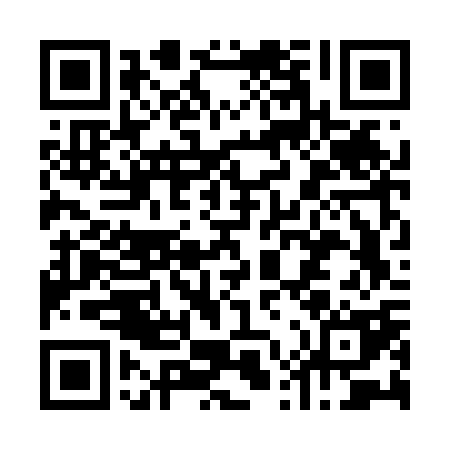 Prayer times for Logny-les-Chaumont, FranceWed 1 May 2024 - Fri 31 May 2024High Latitude Method: Angle Based RulePrayer Calculation Method: Islamic Organisations Union of FranceAsar Calculation Method: ShafiPrayer times provided by https://www.salahtimes.comDateDayFajrSunriseDhuhrAsrMaghribIsha1Wed4:576:201:405:419:0110:242Thu4:556:181:405:429:0310:263Fri4:536:161:405:429:0410:284Sat4:506:151:405:439:0610:305Sun4:486:131:405:449:0710:326Mon4:466:111:405:449:0910:357Tue4:446:101:405:459:1010:378Wed4:426:081:405:459:1210:399Thu4:406:071:405:469:1310:4110Fri4:376:051:405:469:1510:4311Sat4:356:041:395:479:1610:4512Sun4:336:021:395:489:1710:4713Mon4:316:011:395:489:1910:4914Tue4:295:591:395:499:2010:5115Wed4:275:581:395:499:2210:5316Thu4:255:571:405:509:2310:5517Fri4:235:551:405:509:2410:5718Sat4:215:541:405:519:2610:5919Sun4:195:531:405:519:2711:0120Mon4:185:521:405:529:2811:0321Tue4:165:501:405:529:3011:0522Wed4:145:491:405:539:3111:0723Thu4:125:481:405:539:3211:0924Fri4:115:471:405:549:3311:1025Sat4:095:461:405:549:3511:1226Sun4:075:451:405:559:3611:1427Mon4:075:441:405:559:3711:1428Tue4:065:431:405:569:3811:1529Wed4:065:431:415:569:3911:1630Thu4:055:421:415:569:4011:1631Fri4:055:411:415:579:4111:17